Náctiletých podnikatelů v Česku rychle přibývá. Vědí, co zákazníci chtějíPRAHA, 21. ÚNORA 2023 – V Česku je nejvíc mladých podnikatelů do 25 let za poslední půl dekády. Počet byznysmenů ve věku 18 až 20 let se oproti roku 2017 zvýšil o 46 procent. Svůj podíl na tom mají i vzdělávací programy určené středoškolákům. V Česku donedávna počty podnikatelů do 30 let klesaly. Díky nynějšímu boomu sotva plnoletých byznysmenů se trend obrací. „V každé společnosti mají mladí lidé potenciál stát se tvůrci nových řešení. Nyní navíc vyrostla generace, pro kterou je zásadní, aby jim práce dávala smysl a která chce měnit ‚staré pořádky‘ k lepšímu – záleží jim na životním prostředí, lidských vztazích a chtějí být svými aktivitami prospěšní. Pokud jim dáme příležitost prezentovat své nápady a propojíme je se zkušenými lidmi z praxe, získají rozhled, sebevědomí a o to snáz úlohu inovátorů, po jejichž vzoru se formuje pracovní trh i společnost, převezmou,“ míní Zuzana Mravík Zelenická, CSR manažerka společnosti Samsung, která loni v Česku uvedla rozvojový program pro studenty Solve for Tomorrow.SOLVE FOR TOMORROWJako první v něm před necelým rokem bodovala dvojice kluků z týmu KV Innovations. Inspiroval je příběh známého, který přišel o drahé kolo. S rozpracovaným nápadem na zařízení, které by tomu zabránilo, se přihlásili do osmiměsíčního programu a uspěli. Vlastní startup se systémy na ochranu elektrokol proti krádežím plánují rozjet hned po maturitě. „Po absolvování programu Solve for Tomorrow jsme měli projekt vypracovaný na takové úrovni, že jsme mohli oslovit investory. Přes léto 2022 jsme dostali kontakt na dva partnery, kteří nám nabídli pomoc při vývoji a zainvestování do případného startupu. V tuto chvíli na projektu stále v rámci školy pracujeme a máme v plánu ho dokončit koncem letošního léta. Chtěli bychom systém začít prodávat na podzim 2023,“ popsali Dominik Kováč a Kryštof Vydra z elektrotechnické střední školy v Plzni.Posunout své nápady z fáze představ do fungující praxe ale nebylo vždy jednoduché. Zásadní byla podpora zkušenějších mentorů z řad Samsung Alumni a využití metodiky Design Thinking, která umožňuje vcítit se do myšlení lidí a porozumět jejich potřebám. „Právě díky pochopení této metody, kterou jsme se v programu naučili, jsme schopni náš produkt neustále vylepšovat, než vstoupí na trh. Velký přínos našeho zařízení nyní vidíme pro segment B2B, sdílených kol ve městech nebo například pro kurýry a rozvoz jídel.  Nemusí jít přitom jen o kola a elektrokola, systém je adaptabilní také pro elektrokoloběžky, motorky a s menší úpravou i pro auta,“ uvedli nadaní středoškoláci. I necelý rok po skončení rozvojového programu jsou se svým mentorem a dalšími soutěžícími ve spojení, navzájem si radí a předávají zkušenosti ohledně vývoje svých projektů.STUDENTSKÉ FIRMYZájem mladých lidí absolvovat podobné neformální vzdělávání ve svém volném čase roste. A stále víc praktických programů proniká také do učebních osnov českých středních škol. „Poptávka škol po vzdělávacích programech v podnikavosti se za posledních deset let zdvojnásobila. Jen letošní školní rok vzniklo na středních školách v Česku rekordních 270 studentských firem. Přitom studenti, kteří programy projdou, mají dvakrát vyšší šanci, že vlastní byznys po škole skutečně založí,“ uvedl Martin Smrž, ředitel nevládní organizace Junior Achievement, která se věnuje vzdělávání v podnikavosti na českých školách. Studenti si v září založí vlastní firmu, kterou vedou od počátečních investic po výslednou marži a výroční zprávu. Většina studentských firem na konci školního roku zanikne, v hlavách budoucích maturantů už se ale rýsují nové nápady, co dál. „Před studentskou firmou jsem žádné zkušenosti s podnikáním neměl a ani mě nenapadlo, že bych to v budoucnu dělal. Nyní máme sice i jiné závazky, ale rádi s firmou dál pokračujeme, protože nás její zaměření naplňuje. Zkušenosti, které jsme v programu získali, nás navíc nastartovali k plánování dalších projektů,“ potvrdil Vítězslav Beran, který založil studentskou firmu Louťáci na Střední škole technické a dopravní Gustava Habrmana v České Třebové v roce 2019.Cílem zmiňovaných programů přitom není, aby všichni začali podnikat, ale aby už na škole studenti zjistili, co je baví a zda by to chtěli zkusit. „Organizační dovednosti, práci v týmu nebo finanční gramotnost využijí stejně dobře i v zaměstnání. Malé a střední podniky však zůstávají páteří státní ekonomiky, proto je důležité, že se počty nejmladších podnikatelů v Česku zase zvedají a je jich dokonce nejvíc za posledních pět let. Dnešní mladí zbořili mýtus, že vlastní byznys znamená jen stres a přesčasy, jak to znali od předchozí generace. V podnikání vidí svobodu v rozhodování, v místě i čase na práci. Pro mnohé je to šance žít tak, aby byli spokojení,“ dodal Martin Smrž.Tab 1: Vývoj počtu mladých podnikatelů v Česku na konci let 2017 až 2022zdroj: MPOKONTAKT PRO MÉDIA:Mgr. Eliška Crkovská_mediální konzultant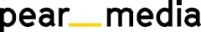 +420 605 218 549, eliska@pearmedia.czSOLVE FOR TOMORROW, www.solvefortomorrow.cz Program Solve for Tomorrow je součástí globálního závazku společnosti Samsung ke vzdělávání mladých lidí s cílem rozvíjet problémové a kritické myšlení studentů při řešení společenských problémů současného světa. V duchu hlavní vize „Together for Tomorrow. Enabling people. Education for future generations“ umožňuje budoucím inovátorům dosáhnout jejich plného potenciálu a stát se další generací vůdců, kteří budou průkopníky pozitivních sociálních změn.Realizátorem programu Solve for Tomorrow je nevládní organizace JA Czech, která se věnuje rozvoji podnikatelského myšlení na českých školách od roku 1992.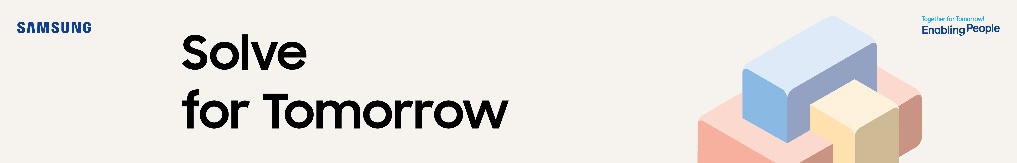 2016201720182019202020212022skupina <1810111814192030skupina 18-208 2337 7478 0278 5899 1979 78411 308skupina 21-2573 87068 90465 50062 88662 53365 27469 897skupina 26-30143 102144 150144 520144 305142 302138 865135 127celkem225 215220 812218 065215 794214 051213 943216 362v rámci ČR11,28 %10,99 %10,75 %10,52 %10,31 %10,16 %10,31 %